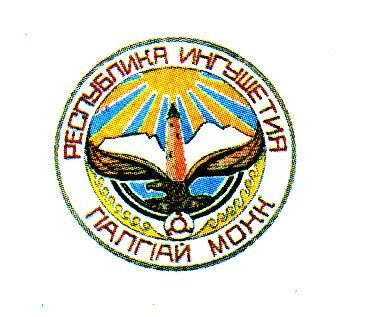 Г1АЛГ1АЙ  РЕСПУБЛИКАЗАКОН«Г1алг1ай Республика промышленни къахьегамахи промышленни политикахи» долча Г1алг1ай Республика Закона хувцамаш юкъедахьара хьакъехьаТ1аийцадГ1алг1ай РеспубликаХалкъа Гуллама	                                        2016 шера  28 апреле Статья 1«Г1алг1ай Республика промышленни къахьегамахи промышленни политикахи» долча 2010 шера 27 февралерча №8-РЗ йолча Г1алг1ай Республика Закона (газет «Сердало», 2010, 6 марте; газет «Г1алг1айче», 2011, 6 октябре; 2012, 24 марте) юкъехьо 1обелгалдаь хувцамаш: 1) 2 статьяй 1 дакъа т1атохар де ер чулоацам болча 10-12 пункташца:«10) промышленни производство (промышленность) –  экономически къахьегама Юкъарароссийски классификатора к1ийлен т1а белгалдаь къахьегама тайпаш да лаьттах доахка пайдане рузкъаш хьадоахаш, чаккхдахара призводство, электрически энерги, газ, пар луш, фена кондиционировани еш, хий д1алуш, хий къоастадеш, отходаш гулъеши утилизаци еши, ишта б1ехъенна  моттигаш ц1енъеш;11) промышленни продукци – промышленносте къахьегарах хьадаь товараш;12) промышленноста отрасль – промышленноста даькъе къахьегаш йола, Юкъарароссийски экономически классификаторца нийса цхьан е массехк классификационни тоабашца е цхьан е массехк экономически къахьегама субъектий гуллам.»;2) 9 статьяй 1 дакъа т1атохар де ер чулоацам болча 9, 10 пункташца:«9) Г1алг1ай Республика паччахьалкхен дуккхача ханна йола контракташ лаьрхх1ача инвестиционни контрактий доакъашхошца оттае торо хилар; 10) Г1алг1ай Республика промышленность дег1айоалаяра паччахьалкхен фондаш в1ашаг1йохкар.»;3) т1атохар де ер чулоацам болча 9¹, 92  статьяшца:«Статья 9¹. Лаьрхх1а инвестиционни контракт1. Лаьрхх1ача инвестиционни контрактах цхьан оаг1оно - инвесторо цу контрактаца белгалъяьча ханачухь ший торонца е кхыбола нах юкъеэза декхар т1аэц Г1алг1ай Республика доазон т1а промышленни продукци арахецар хьаду е модернизаци а (е) арахецар доладу, х1аьта вокха оаг1оно - Г1алг1ай Республика Правительствос цу ханна декхар т1аэц промышленни къахьегача га – лоадом бара Российски Федераце  а Г1алг1ай Республика а законодательствос лаьрх1а инвестиционни контракт оттаеча хана белгал ма дарра. 2. Лаьрхх1ача инвестиционни контракта лаьрхх1ача инвестиционни контракта оаг1ув волча инвестора хьакъехьа Г1алг1ай Республика боарама бокъон акташца, муниципальни бокъон акташца белгал ма дарра  промышленноста къахьегама га-лоадам бара духьа, Российски Федерацеца лаьрхх1а инвестиционни контракта оаг1онаш хилар могаду Г1алг1ай Республика а (е) муниципальни образовани, х1аьта Российски Федераце  дакъа ца а лоацаш лаьрхх1а инвестиционни контракт оттайача цу тайпарча контракта Г1алг1ай Республика цхьана муниципальни образовани хила йиш я.3. Лаьрхх1ача инвестиционни контрактаца хилар могаду:1) укх статьяй 4 даькъаца нийса оттаяь лаьрхх1а инвестиционни контракт болх бу ха; 2) арахецача е модернизаци еча а (е) караерза еча промышленни продукце куцаш;3) Г1алг1ай Республика доазон т1а промышленни продукци хьаяра е модернизаци а (е)  караерзаяра;4) Г1алг1ай Республика доазон т1а промышленни продукци хьаяра е модернизаци а (е) караерзаяра а йолча инвестицей боарам;5) инвестиционни къахьегама субъекто т1аийца декхараш кхоачашдарах йола отчет ялара арг1а;6) лаьрхх1а инвестиционни контракта болх беча ханачухь промышленносте къахьегара га-лоадам бар инвестара а (е) лаьрхх1ача инвестиционни контрактах къахьегача кхыболча наха а;7) лаьрхх1а инвестиционни контракт кхоачашъяра г1о ду кхыйола условеш.4. Лаьрхх1а инвестиционни контракт оттаю итт шерага кхаччалца йолча ханна Г1алг1ай Республика Правительствос промышленноста къаьсттача отраслех д1ач1оаг1ъяьча кепашца. Лаьрхх1а инвестиционни контракт оттаю Г1алг1ай Республика Правительствос. Лаьрхх1а инвестиционни проектах барт беш дакъ лоацаш де йиш яц Г1алг1ай Республика кхоачашдара 1аьдала Г1алг1ай Республика ца1 йола паччахьалкхен финансови, бюджетни, налогови политика кхоачашъяра органаши лаьрхх1а инвестиционни контракта т1а белгалбаь промышленносте къахьегареи инвестиционни къахьегаре г1о-новкъостал дар компетенце йола Г1алг1ай Республика кхоачашдара 1аьдала органаши.5. Нагахьа санна лаьрхх1а инвестиционни контракт оттайича а т1ехьаг1а федеральни законаш, а (е) Российски Федераце кхыйола боарама бокъон акташ а (е) Г1алг1ай Республика боарама бокъон акташ т1аийцача (Российски Федераце дуненхалкъашта договораш кхоачашдара а Евразийски экономически союза боарама бокъон акташ кхоачашъяра Российски Федераце пайда эца федеральни законаш а (е) Российски Федераце кхыйола боарама бокъон акташ ца лаьрх1ача, лаьрхх1а инвестиционни контракт кхоачашъяра бехкамаши доазув тохари оттадеш е промышленни продукцех д1адеха хиланза даргдоацараш хувцаш а (е) промышленни продукцех проектироване хиланза даргдоаца д1адехараш (цу юкъе изысканеш а йолаш), производство, г1ишлош яра, монтаж яра, наладка яра, эксплуатаци яра, лораяра, д1а-хьа яхьара, кхоачашъяра а утилизаци яра а лаьрхх1а инвестиционни контракт оттаеча хана болх беча бехкамашца а доазув тохарца а е динза даргдоацача д1адехарашца дистача цу тайипара федеральни законаш, (е) Российски Федераце  боарама бокъон акташ а (е) Г1алг1ай Республика боарама бокъон акташ, иштта цар юкъехьош дола хувцамаш лаьрхх1ача инвестиционни контракта оаг1ув волча инвестора а (е) лаьрхх1ача инвестиционни контракта т1а белгалбаьча кхыболча наьха хьакъехьа пайда эцац лаьрхх1а инвестиционни контракто болх беча хан-юкъа.6. Налогехи сборехи долча законодательстваца белгалду лаьрхх1а инвестиционни контракт болх беш йолча хан-юкъа лаьрхх1ача инвестиционни контракта оаг1ув волча инвестора а (е) лаьрхх1ача инвестиционни контракта т1а белгалбаьча кхыча наьха в1ашаг1техача пайдашта налогови боарам сов ца боккхара тешам лу, лаьрхх1ача инвестиционни контракта оаг1ув волча инвестора а (е) лаьрхх1ача инвестиционни контракта т1а белгалбаьча кхыча наьха а в1ашаг1техача пайдашта налогови боарама лаьрхх1а инвестиционни контракт в1ашаг1ъеллача денга хинначунца бистача.7. Инвестиционни контракт оаг1ув волча инвестора а (е) лаьрхх1ача контракта белгалбаьча кхыбарий а е укх статьяс белгалбаь в1ашаг1тоха нологови барам, оттам, кхоачашдинза даргдоаца д1адехараш, укх статьяй положенешца нийса тешам лу инвестиционни контракт болх беш мел йолча хан-юкъа.8. Нагахьа санна инвесторо е инвестораша т1аийца декхараш кхоачаш ца дарах е боараме кхоачаш ца дарах, инвестор декхарийла отт Г1алг1ай Республика инвесторо е инвестораша укх статьяй 5 а 6 а доакъой положенейх пайда эцарах даьнна зе меттаоттаде, иштта а лаьрхх1ача инвестиционни проекта доакъашхошта налогехи сборехи законодательствос оттаяьча нологови льготех д1аденна ахчаш меттаоттаде, пенеш а д1алуш. Оаг1онаш шоаш т1аийца декхараш кхоачаш ца дарах е боараме кхоачаш ца дарах кхыйола чаккхенаш д1аоттаю лаьрхх1ача инвестиционни контрактах.9. Лаьрхх1ача инвестиционни проекта хьакъехьа пайда эц инвестиционни къахегамах долча законодательства положенейх, нагахьа санна кхыдар укх Законо оттадаь а деце лаьрхх1ача инвестиционни контракта оттама духьале еш  а деце. Статья 92. Г1алг1ай Республика промышленность дег1айоалаяра                   паччахьалкхен фонд  1. Промышленни даькъе къахьегача субъекташта финансови новкъастал дар могаду, Г1алг1ай Республика Правительствос в1ашаг1тохара-бокъон кепе е автономни учреждене тайпара хьаяьча Г1алг1ай Республика промышленность дег1аяра паччахьалкхен фондо. Г1алг1ай Республика промышленность дег1айоалаяра паччахьалкхен фонд я промышленноста къахьегам хьаллацара инфраструктуре чуйоаг1а организаци.2. Г1алг1ай Республика промышленность дег1айоалаяра паччахьалкхен фонд хьа а ю болх а бу Российски Федераце  коммерчески организацейх долча законодательстваца нийса, «Российски Федераце  промышленни политиках» долча 2014 шера 31 декабрерча №488-ФЗ йолча Федеральни законо а (д1ахо – Федеральни закон) укх Законо а оттаяьча башхалоний терко еш.3. Г1алг1ай Республика промышленность дег1айоалаяра паччахьалкхен фонда учредитела полномочеш кхоачашъю Г1алг1ай Республика Правительствос. Цун бокъо я учредитела полномочей а функцей а цхьа дакъа уполномоченни органага д1адала. 4. Г1алг1ай Республика промышленность дег1айоалаяра паччахьалкхен фондо финансови новкъостал ду промышленноста даькъе Г1алг1ай Республика законодательстваца нийсача кепе, цу даькъе займаш, гранташ, уставни капитале взносаш луш, финансови аренда (лизинг) еш.5. Г1алг1ай Республика Правительствос в1ашаг1ъелла Г1алг1ай Республика промышленность дег1йоалаяра йолча паччахьалкхен фонда промышленноста даькъе къахьегача субъекташта финансови новкъостал ду ригиональни бюджета средстваех, иштта Г1алг1ай Республика законодательствос дехканза долча источникашкарча ахчаех.6. Г1алг1ай Республика промышленность дег1айоалаяра паччахьалкхен фонда урхал дара лакхехьара орган я т1ахьажара совет. Г1алг1ай Республика автономни учреждене кеп йолча в1ашаг1йоллара – бокъон промышленность дег1айоалаяра паччахьалкхен фонда компетенце да «Автономни учрежденейх» долча 2006 шера 3 ноябрерча №174-ФЗ йолча Федеральни закона 11 статье белгалдаь дешаш а,  иштта:1) промышленность дег1айоалаяра паччахьалкхен фонда къахьегама наькъаш е стратегеш д1ач1оаг1ъяр;2) промышленность дег1айоалаяра паччахьалкхен фонда средстваех программаши пректаши кхоачашъяр т1адерзадаь йола промышленноста даькъе къахьегача субъекташта финансови новкъостал дара арг1а д1ач1оаг1ъяр; 3) ревизионни комисси в1ашаг1ъйоллари цох йола положени д1ач1оаг1ъяри;4) промышленность дег1айоалаяр паччахьалкхен фонда проекташта финансировани яра арг1еи условеши д1ач1оаг1ъяр; 5) промышленность дег1айоалаяра паччахьалкхен фонда финансировани еча программашта а проекташта а экспертиза д1аяхьара арг1ах йола положени д1ач1оаг1ъяр;6) промышленность дег1айоалаяра паччахьалкхен фонда уставо т1ахьажара совета компетенце д1аденна кхыдола дешаш.7. Г1алг1ай Республика промышленность дег1айоалаяр в1ашаг1тохара - бокъон кеп йолча паччахьалкхен фонда т1ахьажара совета компетенце да, укх статьяй 6 даькъа 1-6 пункташа белгалдаь дешаш.8. Г1алг1ай Республика промышленность дег1айоалаяра паччахьалкхен фонда бокъо я финансови новкъостал дарал совнаг1а, промышленносте къахьегача субъекташта кхыча тайпара дола новкъостал де  Федеральни законо а укх Законо а белгал ма дарра.9. Г1алг1ай Республика промышленность дег1айоалаяра паччахьалкхен фондо, Г1алг1ай Республика бюджетни система арг1а йолча бюджетера хьаденнача средстваех операцеш ю Г1алг1ай Республике г1олларча Федеральни казначейства доазон органе а Г1алг1ай Республика финансай Министерстве а хьайийллача лицевой счеташ т1а, цу даькъе займаш луш денна ахчаш юхалуш а, финансови кхоачо яр Г1алг1ай Республика бюджетни система арг1а йолча бюджетера хьаденна средстваш луш хинна яле кхыдола средстваш д1аларх1ар могаду, Г1алг1ай Республика промышленность дег1айоалаяра паччахьалкхен фонда кредитни организацешка хьайийллача счеташ т1а. Г1алг1ай Республика промышленность дег1айоалаяра паччахьалкхен фондо займаш эцарах юхалуш дола средстваш д1адахийтар могаду промышленность дег1айоалаяра паччахьалкхен фонда уставни къахьегам д1ахьоча хана моллаг1ча а финансови шера.10. Нагахьа санна в1ашаг1тохара-бокъон кепа хьаяь Г1алг1ай Республика промышленность дег1айоалаяра паччахьалкхен фонд д1аяьккхача, цун рузкъа, кредиторий д1адехараш кхоачашдича, юхалу из фонд в1ашаг1ъеллача учредителага.»;4) 18 статьяй 2 дакъа укх редакце д1аязъе:«2. Г1алг1ай Республика Правительствос:1) в1ашаг1йохк промышленни политика концепци а промышленность дег1аахара программа а, ер Закон кхоачашдара т1аерзаяь законий проекташи кхыйола боарама бокъон акташи;2) т1ахьожам лоаттабу промышленни къахьегама субъекташа паччахьалкхен новкъостал дар овсареи целевои кхоачашдара;3) промышленни политика Концепци а промышленность дег1аяра программа а в1ашаг1тохаш кхоачашъеш а кхоачо ю паччахьалкхен ло1амий, иштта промышленни къахьегама субъектий ло1амий а; 4) промышленни политиках йола Концепции промышленность дег1аахара Прграммеи в1ашаг1тохарахари кхоачашъярахи хоам д1алу законодательствос оттаяьча арг1ах;5) промышленни политика кхоачашъярах барт бу Российски Федераце  промышленности йохкар-эцареи Министерствоца;6) промышленность д1ег1айоалаяра региональни фонда учредитель хиле отт;7) лаьрхх1а инвестиционни проекташ оттаю;8) промышленносте къахьегача субъектага долча балха ресурсехи Г1алг1ай Республика доазон т1а керда балха моттигаш мел хьае езеи хоам д1абарах жоп дала деза;9) промышленни политиках кхыйола полномочеш кхоачашъю законодательстваца нийса.». Статья 2Ер Закон низаца ч1оаг1денна болх бе долалу ер официально  кепатеха итт ди чаккхдаьннача дийнахьа денз.Г1алг1ай Республика	Мехкда                                                                           Евкуров Ю.Б.г. Магас2016 шера «_____»___________№______